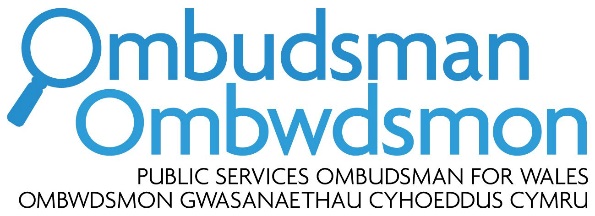 Rwy’n falch o gael y cyfle i ymateb i ymgynghoriad Llywodraeth Cymru ‘Cymru Fwy Cyfartal: Atgyfnerthu Partneriaeth Gymdeithasol’.Fel Ombwdsmon Gwasanaethau Cyhoeddus Cymru (OGCC), rwy’n ymchwilio i gwynion a wnaed gan aelodau o’r cyhoedd sy’n credu eu bod wedi dioddef caledi neu anghyfiawnder drwy gamweinyddiaeth neu fethiant gwasanaeth gan gorff o fewn fy awdurdodaeth, sydd yn ei hanfod yn cynnwys yr holl sefydliadau sy’n darparu gwasanaethau cyhoeddus sydd wedi’u datganoli i Gymru.  Mae’r rhain yn cynnwys:llywodraeth leol (cynghorau sir a chynghorau cymuned)y Gwasanaeth Iechyd Gwladol (gan gynnwys Meddygon Teulu a deintyddion)landlordiaid cymdeithasol cofrestredig (cymdeithasau tai) Llywodraeth Cymru, ynghyd â’i chyrff noddedig.Rwyf hefyd yn gallu ystyried cwynion am ofal cymdeithasol a drefnwyd yn breifat neu ofal cymdeithasol a ariennir, yn ogystal â gwasanaethau gofal lliniarol ac, o dan amgylchiadau penodol, agweddau o ofal iechyd a ariennir yn breifat.Cyd-destunRwy’n ymateb i’r ymgynghoriad hwn yn fy swydd fel cyflogwr ac arweinydd corff cyhoeddus yng Nghymru, ar sail dyletswyddau perthnasol eraill (e.e. y ddyletswydd cydraddoldeb). Rwyf wedi ymrwymo i’r egwyddor o bartneriaeth gymdeithasol a’r ddyletswydd gwaith teg arfaethedig.  Cwestiwn 3: A ydych yn cytuno â'r cynigion i atgyfnerthu'r trefniadau ar gyfer partneriaeth gymdeithasol drwy gyflwyno deddfwriaeth i roi sail statudol iddynt?Cwestiwn 2: A ydych yn cytuno y bydd atgyfnerthu trefniadau ar gyfer partneriaeth gymdeithasol yn ategu uchelgeisiau Llywodraeth Cymru i sicrhau Cymru fwy cyfartal?Cwestiwn 4: Ai dyma'r meysydd cywir ar gyfer deddfwriaeth i gyflawni ein cynigion i atgyfnerthu trefniadau partneriaeth gymdeithasol a sefydlu egwyddorion gwaith teg ledled Cymru?Cefnogaf yr egwyddor o bartneriaeth gymdeithasol a gwaith teg yn llwyr. Credaf i’r ddau fod wedi’u hymgorffori yng ngwaith fy swyddfa – heb unrhyw wahanol ddyletswydd statudol benodol a fynnai imi wneud hynny. Ni wrthwynebaf y cynigion i gyflwyno dyletswydd o’r fath ar gyfer y cyrff cyhoeddus perthnasol.   Fodd bynnag, credaf y dylid unrhyw ofynion o dan ddyletswydd o’r fath, yn arbennig mewn cysylltiad â chaffael, fod yn gymesur â galluoedd a natur gweithrediadau’r cyrff hyn, yn ogystal â’r effaith debygol arnyn nhw.  Credaf hefyd y dylai dyletswydd o’r fath ychwanegu gwerth at ddyletswyddau presennol yn ogystal â’r rhai cynlluniedig sydd eisoes yn cefnogi arferion cyflogaeth a chaffael cadarn a theg (e.e. dyletswydd cydraddoldeb, dyletswydd llesiant a dyletswydd economaidd-gymdeithasol).  Dylai’r dyletswyddau hyn fod yn gyd-atgyfnerthol, heb greu llwyth gweinyddol diangen neu gymhlethdod.   Cwestiwn 3: A ydych yn credu y dylem gyflwyno deddfwriaeth i orfodi'r penderfyniadau a wneir drwy bartneriaeth gymdeithasol, a pha fath o gamau gorfodi y gellid eu cynnwys?Cytunaf mewn egwyddor y dylid cyflwyno unrhyw ddyletswydd ochr yn ochr â threfniadau cadarn ar gyfer monitro cydymffurfiaeth. At y diben hwn, ni chynigiaf farn ar rinweddau sefydlu Cyngor Partneriaeth Gymdeithasol newydd ac edrychaf ymlaen at gael rhagor o wybodaeth ynghylch statws a phŵer y corff arfaethedig.  Fodd bynnag, fel mater o egwyddor, arsylwaf y dylid llwybr iawndal clir fod ar gael i’r cyrff cyhoeddus hyn sy’n debygol o gael eu heffeithio yn sgil penderfyniadau’r Cyngor arfaethedig.  Mae hynny’n arbennig o wir os yw unrhyw bwerau gorfodi yn cael eu rhoi i gorff o’r fath. Sylwadau cloiRwy’n hyderu y byddwch chi yn gweld fy sylwadau yn ddefnyddiol.   Os dymunwch drafod unrhyw un o’r pwyntiau a wneuthum, mae croeso i chi gysylltu ag Ania Rolewska, Pennaeth Polisiania.rolewska@ombudsman.wales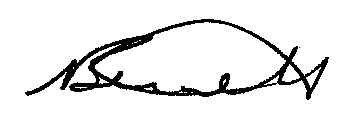 Nick BennettOmbwdsmon Gwasanaethau Cyhoeddus Cymru Tachwedd 2019***************************************************************************